.Position   Right Open Promenade   Face à L.O.D.Les pas de l’homme et de la femme sont de type opposé, sauf si indiquéIntro de 48 comptes[1-8]       (1/8 Turn, Touch, Shuffle 1/8 Turn) X2[9-16]     H : 1/2 Turn, Back, Shuffle Back, Back, 1/2 Turn, Shuffle Fwd[9-16]                 F : 1/2 Turn, Back, Shuffle Back, Back, 1/2 Turn, 1/2 Turn And Shuffle BackPosition Left Open Promenade face à R.L.O.D.Lever la main G de l'homme et la main D de la femmeLa femme passe sous le bras G de l’homme et sous son bras DPosition Closed, l’homme face à L.O.D. et la femme face à R.L.O.D.[17-24]    H: Rock Step, Shuffle Back, Back Rock Step, Shuffle Fwd[17-24]                 F:  Back Rock Step, Shuffle Fwd, Step, Pivot 1/2 Turn, 1/2 Turn And Shuffle BackLever la main G de l’homme et la main D de la femmeLa femme passe sous le bras G de l’homme et sous son bras DPosition Open Double Hand Hold, l’homme face à L.O.D. et la femme face à R.L.O.D.[25-32]   Side Rock Step 1/4 Turn, Shuffle Fwd, Step, Pivot 1/2 Turn, Shuffle FwdPosition Left Open Promenade face à O.L.O.D.Lâcher les mainsPosition Right Open Promenade face à I.L.O.D.[33-40] H: 1/4 Turn, Touch, Side, Touch, Side Rock Step, Shuffle Fwd[33-40] F: 1/4 Turn, Touch, 1/4 Turn, Touch, Side Rock Step 1/4 Turn, Shuffle FwdPosition face à face et garder main G de la partenairePasser main G de la partenaire par-dessus tête[41-48] H : Rocking Chair, Step, Point, Rock Step[41-48]  F: (Step, Pivot 1/2 Turn) x 2, Step, Point, Rock StepPasser main G de la partenaire par-dessus têtePasser main G de la partenaire par-dessus tête[49-56] H : Back Rock Step, Step, Lock, Step, Walk, Walk, Shuffle Fwd[49-56] F: Back Rock Step, Step, Lock, Step, 1/4 Turn, 1/4 Turn, Shuffle BackPasser main G de la partenaire par-dessus têteVous êtes face à face prendre les 2 mains[57-64] H : (Step Point) x 2, Rocking Chair[57-64] F: (Back Point) x 2, Back Rock Step, Step, Pivot 1/2 TurnPasser main G de la partenaire par-dessus têteRecommencer depuis le débutLove In Mexico (P) (fr)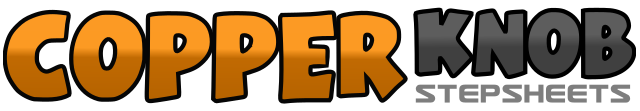 .......Compte:64Mur:0Niveau:Danse de partenaires - Débutant/Intermédiaire.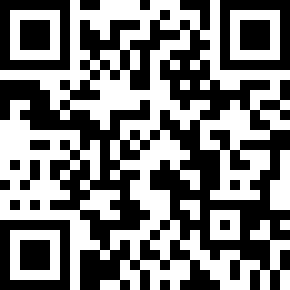 Chorégraphe:France Bastien (CAN), Serge Légaré (CAN), Suzanne Laverdière (CAN) & Marc Laliberté (CAN) - Décembre 2019France Bastien (CAN), Serge Légaré (CAN), Suzanne Laverdière (CAN) & Marc Laliberté (CAN) - Décembre 2019France Bastien (CAN), Serge Légaré (CAN), Suzanne Laverdière (CAN) & Marc Laliberté (CAN) - Décembre 2019France Bastien (CAN), Serge Légaré (CAN), Suzanne Laverdière (CAN) & Marc Laliberté (CAN) - Décembre 2019France Bastien (CAN), Serge Légaré (CAN), Suzanne Laverdière (CAN) & Marc Laliberté (CAN) - Décembre 2019.Musique:Love in Mexico - Kevin Ray AdamsLove in Mexico - Kevin Ray AdamsLove in Mexico - Kevin Ray AdamsLove in Mexico - Kevin Ray AdamsLove in Mexico - Kevin Ray Adams........1-2H : 1/8 de tour à gauche et PG devant - Pointe D à côté du PGF : 1/8 de tour à droite et PD devant - Pointe G à côté du PD3&4H : Shuffle PD, PG, PD, 1/8 de tour à droiteF : Shuffle PG, PD, PG, 1/8 de tour à gauche5-6H : 1/8 de tour à gauche et PG devant - Pointe D à côté du PGF : 1/8 de tour à droite et PD devant - Pointe G à côté du PD7&8H : Shuffle PD, PG, PD, 1/8 de tour à droiteF : Shuffle PG, PD, PG, 1/8 de tour à gauche1-2H : 1/2 tour à droite et PG derrière - PD derrièreF : 1/2 tour à gauche et PD derrière - PG derrière3&4H : Shuffle PG, PD, PG, en reculantF : Shuffle PD, PG, PD, en reculant5-6H : PD derrière - 1/2 tour à gauche et PG devantF : PG derrière - 1/2 tour à droite et PD devant7&8H : Shuffle PD, PG, PD, en avançantF : 1/2 tour à droite et Shuffle PG, PD, PG, en reculant1-2H : Rock du PG devant - Retour sur le PDF : Rock du PD derrière - Retour sur le PG3&4H : Shuffle PG, PD, PG, en reculantF : Shuffle PD, PG, PD, en avançant5-6H : Rock du PD derrière - Retour sur le PGF : PG devant - Pivot 1/2 à droite7&8H : Shuffle PD, PG, PD, en avançantF : 1/2 tour à droite et Shuffle PG, PD, PG, en reculant1-2H : Rock du PG à gauche - 1/4 de tour à droite et retour sur le PDF : Rock du PD à droite - 1/4 de tour à gauche et retour sur le PG3&4H : Shuffle PG, PD, PG, en avançantF : Shuffle PD, PG, PD, en avançant5-6H : PD devant - Pivot 1/2 tour à gaucheF : PG devant - Pivot 1/2 tour à droite7&8H : Shuffle PD, PG, PD, en avançantF : Shuffle PG, PD, PG, en avançant1-2H : ¼ de tour à droite PG à gauche – Pointe D à côté du PGF : ¼ de tour à gauche PD à droite – Pointe G à côté du PD3-4H : PD à droite – Pointe G à côté du PDF : ¼ de tour à gauche PG devant – Pointe D à côté du PG5-6H : PG à gauche – Retour sur PDF : ¼ de tour à gauche PD à droite – Retour sur PG7&8H : PG devant – PD à côté du PG – PG devantF : PD devant – PG à côté du PD – PD devant1-2H : PD devant – Retour sur PGF : PG devant – Pivot ½ tour à droite3-4H : PD derrière – Retour sur PGF : PG devant – Pivot ½ tour à droite5-6H : PD devant – Pointé PG à gaucheF : PG devant – Pointé PD à droite7-8H : PG devant – Retour sur PDF : PD devant – Retour sur PG1-2H : PG derrière -  Retour sur PDF : PD derrière – Retour sur PG3-4H : PG devant – PD croisé derrière – PG devantF : PD devant – PG croisé derrière – PD devant5-6H : PD devant – PG devantF : ¼ de tour à droite PG à gauche – ¼ de tour à droite PD derrière7&8H : PD devant – PG à côté du PD – PD devantF : PG derrière – PD à côté du PG – PG derrière1-2H : PG devant – Pointé PD à droiteF : PD derrière – Pointé PG à gauche3-4H : PD devant – Pointé PG à gaucheF : PG derrière – Pointé PD à droite5-6H : PG devant – Retour sur PDF : PD derrière – Retour sur PG7-8H : PG derrière – Retour sur PDF : PD devant – Pivot ½ tour à gauche